Departamento de Primer Ciclo Básico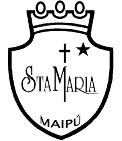 Colegio Santa María de MaipúGUÍA DE AUTOAPRENDIZAJE N°2 CIENCIAS NATURALES3°BÁSICO.Nombre:                                                                                   Curso: 3°______PRACTICA Y RESUELVE1.- Observa la siguiente imagen.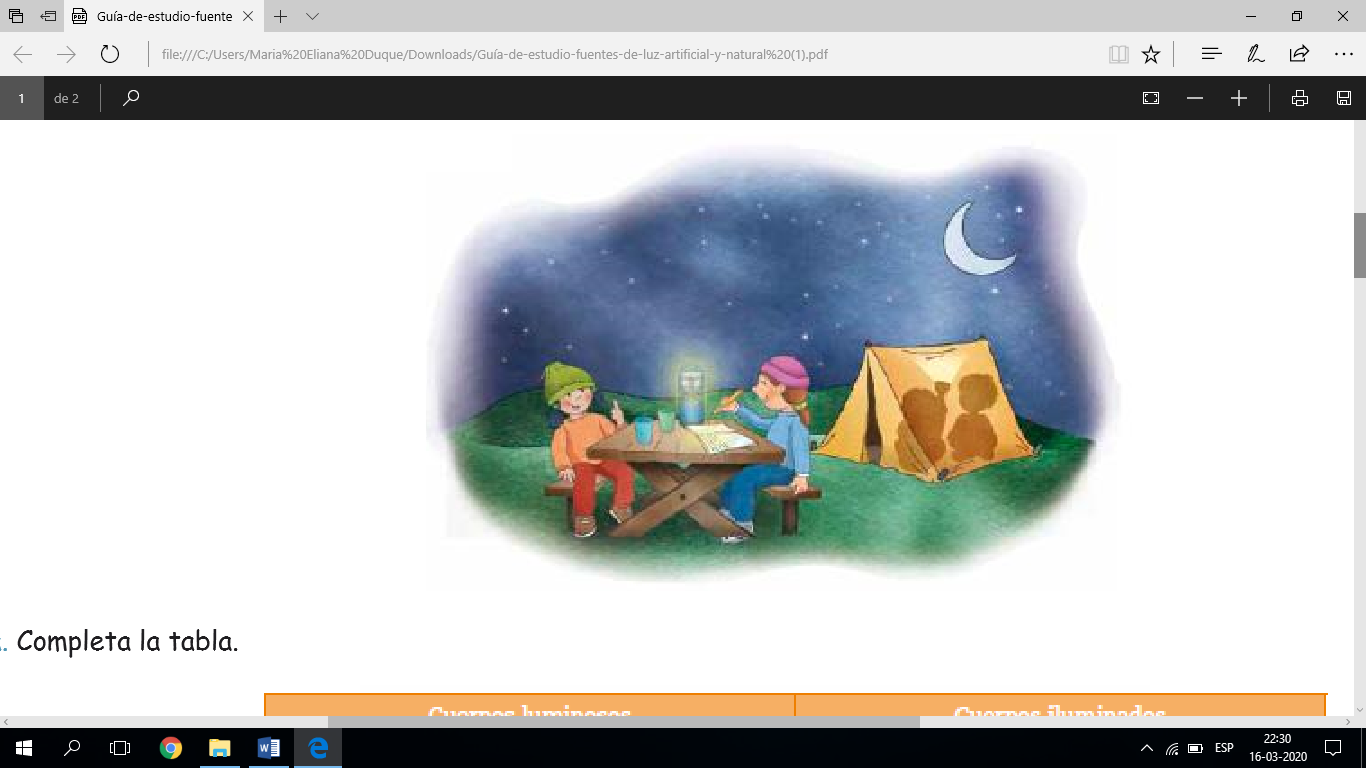 a.- Completa la tabla de acuerdo a lo observado en la imagen.b.- ¿Por qué la linterna es un cuerpo luminoso?______________________________________________________________________________________________________________________________________________________________________________________c.-Completa las siguientes oraciones en relación al tema tratado.Los cuerpos que emiten luz propia se llaman _______________________________________.Los cuerpos que son iluminados por otros se llaman __________________________________.Los cuerpos __________________________iluminan a los cuerpos iluminados.II.- Fuentes de luz natural y artificial.Los cuerpos luminosos son fuentes de luz y son llamados fuentes luminosas. Existen fuentes luminosas naturales y fuentes luminosas artificiales. Las fuentes luminosas naturales son las que emiten luz propia y se encuentran en la naturaleza. Por ejemplo, el Sol, las estrellas y algunos insectos como las luciérnagas. 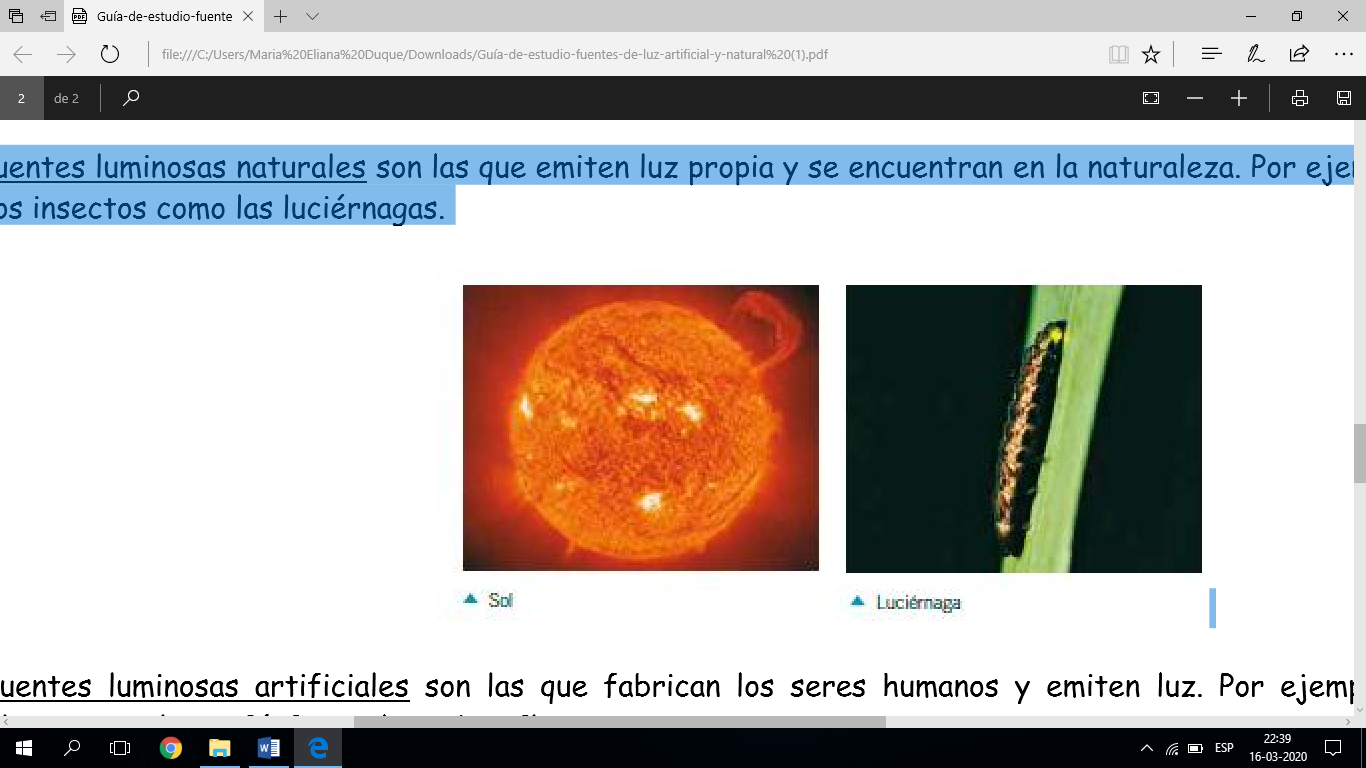 	SOL                                     LUCIÉRNAGALas fuentes luminosas artificiales son las que fabrican los seres humanos y emiten luz. Por ejemplo, cuando enciendes una ampolleta, una vela, un fósforo o los tubos fluorescentes.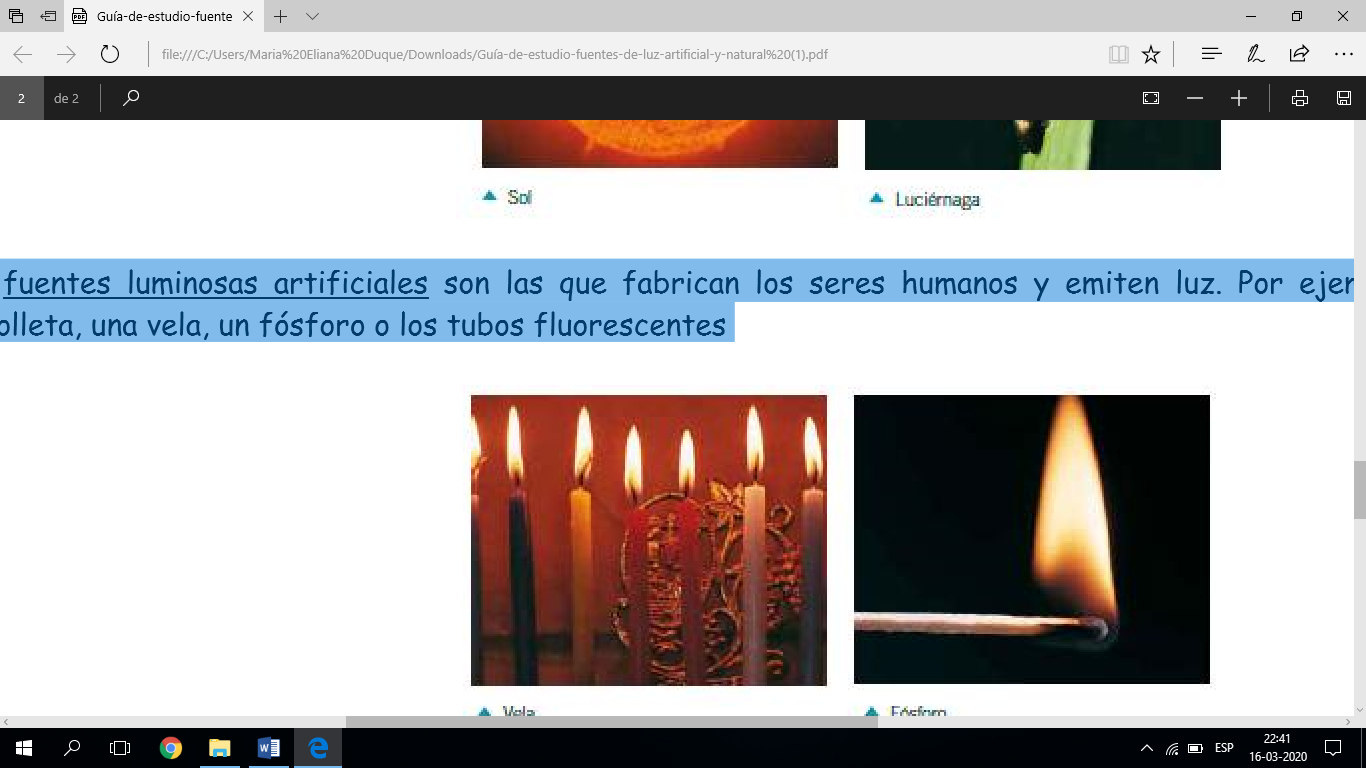 	VELA                                     FÓSFORO.PRACTICA Y RESUELVE.1.-Dibuja y escribe el nombre de dos fuentes luminosas naturales y dos artificiales.OA 8 Distinguir fuentes naturales y artificiales de luz, como el Sol, las ampolletas y el fuego, entre otras.I.- Cuerpos luminosos e iluminados.¿Has observado qué pasa cuando anochece? En este caso, todo se vuelve oscuro y no podemos ver claramente los objetos. Por el contrario, durante el día, la luz del sol ilumina y permite que podamos ver lo que hay a nuestro alrededor.LA LUZ NOS PERMITE VER LOS OBJETOS Y LO QUE HAY A NUESTRO ALREDEDOR. Los cuerpos que emiten luz propia se llaman cuerpos luminosos. El Sol es el cuerpo luminoso más importante para nuestro planeta. El Sol, una ampolleta encendida y las estrellas son algunos cuerpos luminosos. Cuando el Sol u otro cuerpo luminoso iluminan un objeto, nosotros podemos verlo. A estos cuerpos que son iluminados por un cuerpo luminoso se les llama cuerpos iluminados. La mesa, tus cuadernos, tus lápices y tu mochila son algunos cuerpos iluminados.Sabías que…La Luna es el satélite natural de la Tierra que no posee luz propia.Ella brilla debido a que el Sol la ilumina, por lo tanto es un cuerpo iluminado.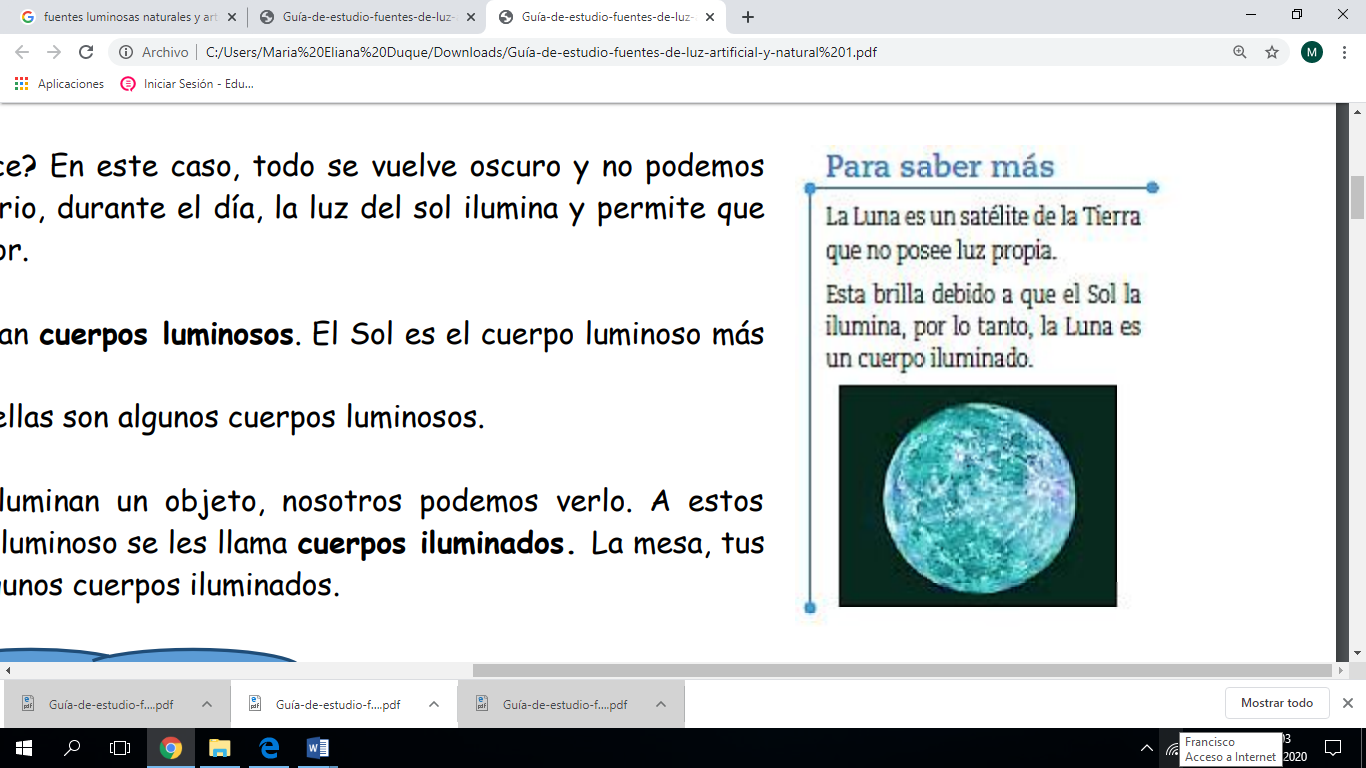 CUERPOS LUMINOSOSCUERPOS ILUMINADOSFuentes de luz natural.Fuentes de luz artificial.